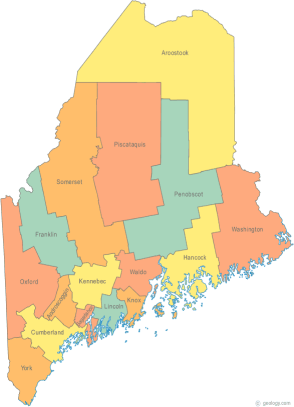 MCOC Policy CommitteeMinutesFriday, January 16, 2015 3:00PMCommunity Housing of Maine309 Cumberland Ave., Suite 203Portland, ME 04101Call-in number 1-605-475-4350Access Code:  810236#All Committee Agendas and Minutes will be sent to MCOC Chairs by the 10th of each month for inclusion in materials sent to all members prior to each monthly MCOC meeting.                                -Agenda Items-Welcome/Introductions/AttendanceAttendance:  Vickey Rand, Cullen Ryan, Ginny Dill, Awa Conteh, Steve Ellis, and Jerry DeWitt.Unable to attend:  Chet Barnes, Donna Kelley, and Lucy Barnhart.GroupState and Federal Legislation Updates and Action ItemsPlease refer to the previously forwarded report.  The highlights were reviewed.  Group Other BusinessGroupNext Meeting (confirm time and location)/AdjournmentThe next meeting is scheduled for:  Friday, March 20th at 3:00 pm